E-GÜVENLİK 		ALİ KARASU İLKOKULU-REHBERLİKAİLENİN BELİRLEDİĞİ SÜREDEN FAZLA, BİLGİSAYAR BAŞINDA KALMAMALISIN.DOSYA İNDİRİP , YÜKLERKEN MUTLAKA AİLENE BİLGİ VERMELİSİN.iNTERNETTE YABANCILARLA SOHBET ETMEMELİSİN.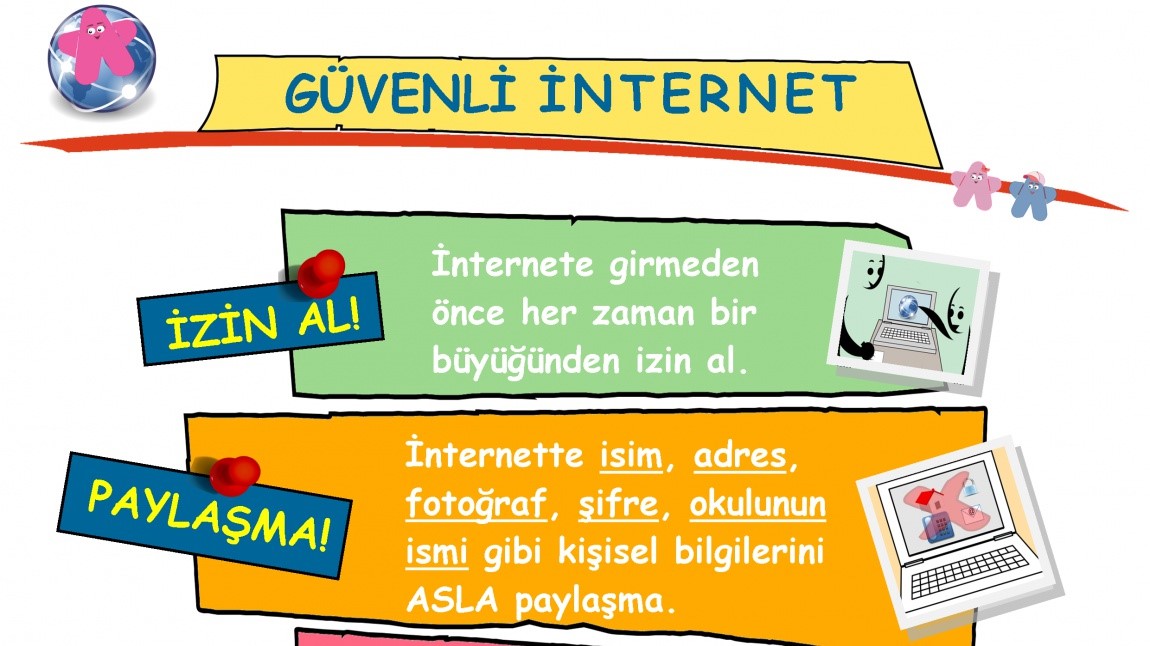 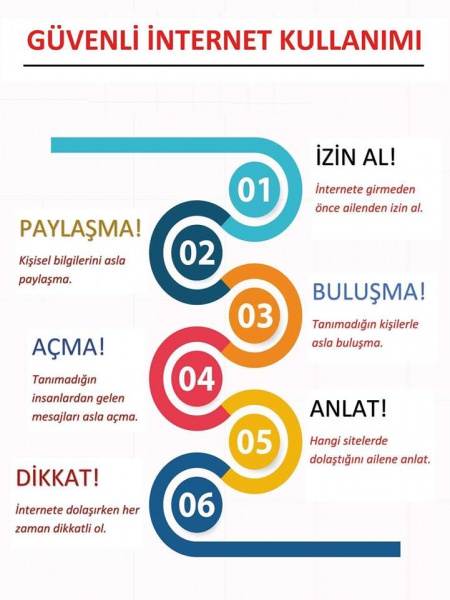 